Publicado en Boston y Madrid el 15/09/2022 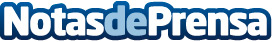 Flywire se alía con Universitas XXI para ofrecer una solución de pago integrada a instituciones de educación superior en España y LatinoaméricaLa oferta integrada de Flywire con Universitas XXI brinda a los estudiantes una experiencia de pago ágil, desde la solicitud inicial hasta la matrícula. La alianza está en sintonía con el compromiso de Flywire de continuar su expansión en España y LatinoaméricaDatos de contacto:Sarah KingNota de prensa publicada en: https://www.notasdeprensa.es/flywire-se-alia-con-universitas-xxi-para Categorias: Internacional Nacional Finanzas Educación E-Commerce Software http://www.notasdeprensa.es